	Genève, le 2 décembre 2015Madame, Monsieur,J'ai l'honneur de vous inviter à participer à la réunion de la Commission d'études 15 (Réseaux, technologies et infrastructures destinés au transport, à l'accès et aux installations domestiques) qui aura lieu à Genève, au siège de l'UIT, du 15 au 26 février 2016 inclus.Je tiens à vous informer que la réunion s'ouvrira à 9 h 30 le premier jour. L'enregistrement des participants débutera à 8 h 30 à l'entrée Montbrillant. Les précisions relatives aux salles de réunion seront affichées sur les écrans placés aux entrées du siège de l'UIT. Des renseignements complémentaires sur la réunion sont donnés dans l'Annexe A.Le projet d'ordre du jour et le projet de calendrier de la réunion, établis en accord avec le Président de la Commission d'études, M. Stephen Trowbridge, figurent respectivement dans les Annexes B et C.Je vous souhaite une réunion constructive et agréable.Veuillez agréer, Madame, Monsieur, l'assurance de ma considération distinguée.Chaesub Lee
Directeur du Bureau de la normalisation 
des télécommunicationsAnnexes: 3ANNEXE A(de la Lettre collective TSB 7/15)PRÉSENTATION DES CONTRIBUTIONSDÉLAIS DE SOUMISSION DES CONTRIBUTIONS: Le délai de soumission des contributions est de 12 (douze) jours calendaires avant la réunion. Ces contributions, qui seront publiées sur le site web de la Commission d'études 15, devront donc parvenir au TSB le 2 février 2016 au plus tard. Les contributions reçues deux mois au moins avant le début de la réunion pourront être traduites sur demande.POSTAGE DIRECT/SOUMISSION DES DOCUMENTS: Il existe un système de postage direct des contributions en ligne. Ce système permet aux Membres de l'UIT-T de réserver des numéros de contribution et de charger ou modifier les contributions directement sur le serveur web de l'UIT-T. Vous trouverez de plus amples informations et des indications sur ce système de postage direct à l'adresse suivante: http://itu.int/net/ITU-T/ddp/.GABARITS: Pour élaborer les documents que vous soumettrez à la réunion, veuillez utiliser l'ensemble de gabarits (templates) mis à votre disposition. Ces gabarits sont accessibles sur la page web de chaque commission d'études de l'UIT-T, sous "Delegate resources" (http://www.itu.int/ITU-T/studygroups/templates). Le nom de la personne à contacter au sujet de la contribution, ses numéros de télécopie et de téléphone ainsi que son adresse électronique doivent figurer sur la page de couverture de tous les documents.MÉTHODES DE TRAVAIL ET INSTALLATIONSL'INTERPRÉTATION sera assurée sur demande pour la séance plénière de clôture de la réunion. Pour les séances prévues avec interprétation, veuillez noter que celle-ci ne sera assurée que si un Etat Membre en fait la demande en cochant la case correspondante sur le formulaire d'inscription ou en envoyant une demande par écrit au TSB, un mois au moins avant le premier jour de la réunion. Il est impératif que ce délai soit respecté pour que le TSB puisse prendre les dispositions nécessaires.RÉUNIONS SANS PAPIER: La réunion se déroulera sans document papier.RÉSEAU LOCAL SANS FIL (WLAN): Des équipements de réseau local sans fil sont à la disposition des délégués dans toutes les salles de réunion de l'UIT et dans le bâtiment du CICG (Centre international de conférences de Genève). Vous trouverez de plus amples renseignements sur le site web de l'UIT-T (http://www.itu.int/ITU-T/edh/faqs-support.html). Des CONSIGNES électroniques sont mises à disposition au rez-de-chaussée du bâtiment Montbrillant. Le casier s'ouvre et se ferme au moyen de votre badge RFID de l'UIT. Votre casier n'est disponible que pendant la durée de la réunion à laquelle vous participez; veuillez donc le libérer avant 23 h 59 le dernier jour de la réunion.PRÊT D'ORDINATEURS PORTABLES: Le Service Desk de l'UIT (servicedesk@itu.int) a prévu un nombre limité d'ordinateurs portables, prêtés dans l'ordre des demandes aux délégués qui n'en ont pas.IMPRIMANTES: Des imprimantes sont mises à la disposition des délégués qui souhaitent imprimer des documents au cybercafé situé au deuxième sous-sol de la Tour, au rez-de-chaussée du bâtiment Montbrillant et près des principales salles de réunion.IMPRESSION PAR COURRIER ÉLECTRONIQUE: Outre la méthode d'impression classique, employant les files d'attente, qui nécessite une installation sur l'ordinateur ou le dispositif de l'utilisateur, l'impression de documents par courrier électronique ("e-print") est maintenant possible. La procédure consiste simplement à joindre les documents à imprimer à un message électronique et à envoyer celui-ci à l'adresse électronique de l'imprimante (de la forme nomdelimprimante@eprint.itu.int). Aucune installation de pilote n'est nécessaire. Pour plus de précisions, veuillez consulter l'adresse suivante: http://itu.int/ITU-T/go/e-print.INSCRIPTION, NOUVEAUX DÉLÉGUÉS et BOURSESINSCRIPTION: Afin de permettre au TSB de prendre les dispositions nécessaires, je vous saurais gré de bien vouloir lui faire parvenir par lettre, par télécopie (+41 22 730 5853) ou par courrier électronique (tsbreg@itu.int), au plus tard le 15 janvier, la liste des personnes qui représenteront votre Administration, Membre de Secteur, Associé, établissement universitaire, organisation régionale et/ou internationale ou autre entité. Les administrations sont invitées à indiquer également le nom du Chef de délégation (et du Chef adjoint, le cas échéant).Veuillez noter que l'inscription préalable des participants aux réunions de l'UIT-T se fait en ligne sur le site web de l'UIT-T (http://www.itu.int/ITU-T/studygroups/com15).Les NOUVEAUX DÉLÉGUÉS sont invités à suivre un PROGRAMME DE MENTORAT comprenant une séance d'accueil et d'information après l'enregistrement, une visite guidée des locaux du siège de l'UIT et une présentation de l'UIT-T. Si vous souhaitez en bénéficier, veuillez contacter: ITU-T membership@itu.int.BOURSES: Nous avons le plaisir de vous informer que deux bourses partielles par administration seront accordées, en fonction des ressources financières disponibles, afin de faciliter la participation des pays les moins avancés ou des pays en développement à faible revenu (http://itu.int/en/ITU-T/info/Pages/resources.aspx). Veuillez noter en outre que lorsque deux (2) bourses partielles sont demandées, l'une au moins doit être sollicitée pour un billet d'avion en classe économique. Toute demande de bourse doit être agréée par l'Administration concernée de l'Etat Membre de l'UIT. Les demandes de bourses (établies à l'aide du Formulaire 1 ci-joint) doivent être retournées à l'UIT au plus tard le 4 janvier. Veuillez noter que les critères sur la base desquels il est décidé d'attribuer une bourse sont les suivants: budget disponible au TSB; contributions fournies à la réunion par le demandeur; répartition équitable entre les pays et les régions; enfin, parité hommes-femmes. PRINCIPALES ÉCHÉANCES (avant la réunion)SÉJOUR À GENÈVE: HÔTELS ET VISASVeuillez noter qu'un site web contenant des informations pour les visiteurs peut désormais être consulté à l'adresse: http://itu.int/en/delegates-corner/.HÔTELS: A toutes fins utiles, vous trouverez ci-joint un formulaire de réservation d'hôtel (Formulaire 2). Une liste des hôtels est donnée à l'adresse: http://www.itu.int/travel/.VISAS: Nous vous rappelons que pour les ressortissants de certains pays, l'entrée et le séjour sur le territoire de la Suisse sont soumis à l'obtention d'un visa. Ce visa doit être demandé au moins quatre (4) semaines avant le début de la réunion et obtenu auprès de la représentation de la Suisse (ambassade ou consulat) dans votre pays ou, à défaut, dans le pays le plus proche de votre pays de départ. En cas de problème, l'Union peut, sur demande officielle de l'administration ou de l'entité que vous représentez, intervenir auprès des autorités suisses compétentes pour faciliter l'émission du visa, mais uniquement pendant la période de quatre semaines susmentionnée. Cette demande doit préciser le nom et les fonctions, la date de naissance, le numéro ainsi que la date de délivrance et d'expiration du passeport de la (des) personne(s) pour laquelle (lesquelles) le (les) visa(s) est (sont) demandé(s), et être accompagnée d'une copie de la notification de confirmation d'inscription approuvée pour la réunion en question de l'UIT-T. Elle doit être envoyée au TSB, avec la mention "demande de visa", par télécopie (N°: +41 22 730 5853) ou par courrier électronique (tsbreg@itu.int).FORM 1 - FELLOWSHIP REQUEST (to TSB Collective letter 7/15)FORM  2 - HOTELS(to TSB Collective letter 7/15)TELECOMMUNICATION STANDARDIZATION SECTORSG/WP meeting  ____________________  from  ___________  to  ___________  in GenevaConfirmation of the reservation made on (date)  ___________with (hotel)   ________________________________________at the ITU preferential tariff____________ single/double room(s)arriving on (date)  ___________  at (time)  ___________  departing on (date)  ___________GENEVA TRANSPORT CARD: Hotels and residences in the canton of Geneva now provide a free "Geneva Transport Card" valid for the duration of the stay. This card will give you free access to Geneva public transport, including buses, trams, boats and trains as far as Versoix and the airport. Family name: _______________________________________________________________First name: _________________________________________________________________Address: 	 ______________________________	Tel:	 _________________________________________________________________	Fax:	 _________________________________________________________________ 	E-mail:	 ___________________________Credit card to guarantee this reservation:  AX/VISA/DINERS/EC  (or other) ______________No.: __________________________________	valid until: _________________________Date: _________________________________	Signature: _________________________ANNEX B(to TSB Collective letter 7/15)Draft AgendaOpening of meetingApproval of agenda								(TD470/PLEN)Opening RemarksOrganization of Study Group 15:Appointment of rapporteurs and associate rapporteurs 			(TD473/PLEN)Guidance for the work of SG15Feedback and Status Reports on interim activities (since July 2015) Approval of the SG15 meeting reports (COM15-R18-21), June/July 2015)TSAG and RevCom matters of interest to SG15 				(TD474/PLEN)SG15 interim activities (matters of interest to Plenary) 			(TD477/PLEN)Status of SG15’s liaison, innovation, marketing, promotion and other rolesStatus of draft Recommendations consented 				(TD478/PLEN)SG15 management matters of interest to PlenaryObjectives for this meetingPreparation for WTSA-16Work Plan for this meeting (Annex C; updates in TD250/GEN)Conduct of and facilities available for the meeting 				(TD479/PLEN)Documents and their allocation 							(TD480/PLEN)MiscellaneousReports of Working PartiesMatters for resolution at study group levelIntellectual Property Rights InquiryDetermination of draft new/revised Recommendations according to Resolution 1 (TAP)Consent of Recommendations proposed for approval using Recommendation ITU-T A.8Agreement of other textsStatus of Recommendations (SG15 work programme)Liaison and interaction with other groupsInterim Rapporteur/WP activitiesTexts for deletion, if anyApproval of any draft new/revised Recommendations referred back to SG during AAPReports on SG15’s liaison, innovation, marketing, promotion and other rolesFuture activitiesMiscellaneousClosingANNEX C(to TSB Collective letter 7/15)Study Group 15 work plan, Geneva, 15-26 February 2016 (first week)				NOTE - Updates to the work plan will be made available on the Study Group 15 website at: www.itu.int/ITU-T/studygroups/com15. Study Group 15 work plan, Geneva, Geneva, 15-26 February 2016 (second week)Notes:______________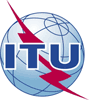 Union internationale des télécommunicationsBureau de la Normalisation des TélécommunicationsUnion internationale des télécommunicationsBureau de la Normalisation des Télécommunications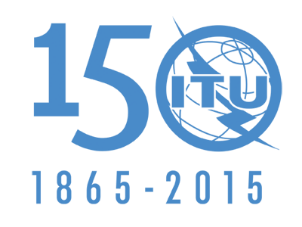 Réf.:Tél.:
Fax:
E-mail:Lettre collective TSB 7/15+41 22 730 6356
+41 22 730 5853
tsbsg15@itu.int-	Aux administrations des Etats Membres de l'Union; -	Aux Membres du Secteur UIT-T; -	Aux Associés de l'UIT-T participant aux travaux de la Commission d'études 15;-	Aux établissements universitaires participant aux travaux de l'UIT-	Aux administrations des Etats Membres de l'Union; -	Aux Membres du Secteur UIT-T; -	Aux Associés de l'UIT-T participant aux travaux de la Commission d'études 15;-	Aux établissements universitaires participant aux travaux de l'UITObjet:Réunion de la Commission d'études 15; Genève, 15-26 février 2016Réunion de la Commission d'études 15; Genève, 15-26 février 2016Deux mois15 décembre 2015–	soumission des contributions dont la traduction est demandéeSix semaines4 janvier 2016–	demandes de bourseQuatre semaines18 janvier 2016–	demandes de visaUn mois15 janvier 2016–	demandes d'interprétation à la séance plénière de clôture–	inscription préalable12 jours calendaires2 février 2016–	dernier délai pour la soumission des contributions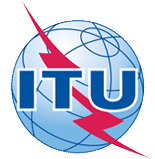 ITU-T Study Group 15 meetingGeneva, Switzerland, 15-26 February 2016ITU-T Study Group 15 meetingGeneva, Switzerland, 15-26 February 2016ITU-T Study Group 15 meetingGeneva, Switzerland, 15-26 February 2016ITU-T Study Group 15 meetingGeneva, Switzerland, 15-26 February 2016ITU-T Study Group 15 meetingGeneva, Switzerland, 15-26 February 2016ITU-T Study Group 15 meetingGeneva, Switzerland, 15-26 February 2016Please return to:Please return to:ITU Geneva (Switzerland)ITU Geneva (Switzerland)E-mail: 	bdtfellowships@itu.intTel:	+41 22 730 5227Fax:	+41 22 730 5778E-mail: 	bdtfellowships@itu.intTel:	+41 22 730 5227Fax:	+41 22 730 5778E-mail: 	bdtfellowships@itu.intTel:	+41 22 730 5227Fax:	+41 22 730 5778E-mail: 	bdtfellowships@itu.intTel:	+41 22 730 5227Fax:	+41 22 730 5778Request for one partial fellowship to be submitted before 4 January 2016Request for one partial fellowship to be submitted before 4 January 2016Request for one partial fellowship to be submitted before 4 January 2016Request for one partial fellowship to be submitted before 4 January 2016Request for one partial fellowship to be submitted before 4 January 2016Request for one partial fellowship to be submitted before 4 January 2016Request for one partial fellowship to be submitted before 4 January 2016Request for one partial fellowship to be submitted before 4 January 2016Participation of women is encouragedParticipation of women is encouragedParticipation of women is encouragedRegistration Confirmation I.D. No: ……………………………………………………………………………
(Note:  It is imperative for fellowship holders to pre-register via the online registration form at: http://itu.int/ITU-T/studygroups/com15)Country: _____________________________________________________________________________________________Name of the Administration or Organization: ______________________________________________________Mr / Ms  _______________________________(family name)  	________________________________(given name)Title: _________________________________________________________________________________________________Registration Confirmation I.D. No: ……………………………………………………………………………
(Note:  It is imperative for fellowship holders to pre-register via the online registration form at: http://itu.int/ITU-T/studygroups/com15)Country: _____________________________________________________________________________________________Name of the Administration or Organization: ______________________________________________________Mr / Ms  _______________________________(family name)  	________________________________(given name)Title: _________________________________________________________________________________________________Registration Confirmation I.D. No: ……………………………………………………………………………
(Note:  It is imperative for fellowship holders to pre-register via the online registration form at: http://itu.int/ITU-T/studygroups/com15)Country: _____________________________________________________________________________________________Name of the Administration or Organization: ______________________________________________________Mr / Ms  _______________________________(family name)  	________________________________(given name)Title: _________________________________________________________________________________________________Registration Confirmation I.D. No: ……………………………………………………………………………
(Note:  It is imperative for fellowship holders to pre-register via the online registration form at: http://itu.int/ITU-T/studygroups/com15)Country: _____________________________________________________________________________________________Name of the Administration or Organization: ______________________________________________________Mr / Ms  _______________________________(family name)  	________________________________(given name)Title: _________________________________________________________________________________________________Registration Confirmation I.D. No: ……………………………………………………………………………
(Note:  It is imperative for fellowship holders to pre-register via the online registration form at: http://itu.int/ITU-T/studygroups/com15)Country: _____________________________________________________________________________________________Name of the Administration or Organization: ______________________________________________________Mr / Ms  _______________________________(family name)  	________________________________(given name)Title: _________________________________________________________________________________________________Registration Confirmation I.D. No: ……………………………………………………………………………
(Note:  It is imperative for fellowship holders to pre-register via the online registration form at: http://itu.int/ITU-T/studygroups/com15)Country: _____________________________________________________________________________________________Name of the Administration or Organization: ______________________________________________________Mr / Ms  _______________________________(family name)  	________________________________(given name)Title: _________________________________________________________________________________________________Registration Confirmation I.D. No: ……………………………………………………………………………
(Note:  It is imperative for fellowship holders to pre-register via the online registration form at: http://itu.int/ITU-T/studygroups/com15)Country: _____________________________________________________________________________________________Name of the Administration or Organization: ______________________________________________________Mr / Ms  _______________________________(family name)  	________________________________(given name)Title: _________________________________________________________________________________________________Registration Confirmation I.D. No: ……………………………………………………………………………
(Note:  It is imperative for fellowship holders to pre-register via the online registration form at: http://itu.int/ITU-T/studygroups/com15)Country: _____________________________________________________________________________________________Name of the Administration or Organization: ______________________________________________________Mr / Ms  _______________________________(family name)  	________________________________(given name)Title: _________________________________________________________________________________________________Address: 	_____________________________________________________________________________________________________	_____________________________________________________________________________________________________Tel.: _________________________ Fax:	 _________________________ E-Mail: __________________________________PASSPORT INFORMATION:Date of birth: ________________________________________________________________________________________Nationality: ______________________________   Passport number: _______________________________________Date of issue: ______________ In (place): _________________________Valid until (date): __________________Address: 	_____________________________________________________________________________________________________	_____________________________________________________________________________________________________Tel.: _________________________ Fax:	 _________________________ E-Mail: __________________________________PASSPORT INFORMATION:Date of birth: ________________________________________________________________________________________Nationality: ______________________________   Passport number: _______________________________________Date of issue: ______________ In (place): _________________________Valid until (date): __________________Address: 	_____________________________________________________________________________________________________	_____________________________________________________________________________________________________Tel.: _________________________ Fax:	 _________________________ E-Mail: __________________________________PASSPORT INFORMATION:Date of birth: ________________________________________________________________________________________Nationality: ______________________________   Passport number: _______________________________________Date of issue: ______________ In (place): _________________________Valid until (date): __________________Address: 	_____________________________________________________________________________________________________	_____________________________________________________________________________________________________Tel.: _________________________ Fax:	 _________________________ E-Mail: __________________________________PASSPORT INFORMATION:Date of birth: ________________________________________________________________________________________Nationality: ______________________________   Passport number: _______________________________________Date of issue: ______________ In (place): _________________________Valid until (date): __________________Address: 	_____________________________________________________________________________________________________	_____________________________________________________________________________________________________Tel.: _________________________ Fax:	 _________________________ E-Mail: __________________________________PASSPORT INFORMATION:Date of birth: ________________________________________________________________________________________Nationality: ______________________________   Passport number: _______________________________________Date of issue: ______________ In (place): _________________________Valid until (date): __________________Address: 	_____________________________________________________________________________________________________	_____________________________________________________________________________________________________Tel.: _________________________ Fax:	 _________________________ E-Mail: __________________________________PASSPORT INFORMATION:Date of birth: ________________________________________________________________________________________Nationality: ______________________________   Passport number: _______________________________________Date of issue: ______________ In (place): _________________________Valid until (date): __________________Address: 	_____________________________________________________________________________________________________	_____________________________________________________________________________________________________Tel.: _________________________ Fax:	 _________________________ E-Mail: __________________________________PASSPORT INFORMATION:Date of birth: ________________________________________________________________________________________Nationality: ______________________________   Passport number: _______________________________________Date of issue: ______________ In (place): _________________________Valid until (date): __________________Address: 	_____________________________________________________________________________________________________	_____________________________________________________________________________________________________Tel.: _________________________ Fax:	 _________________________ E-Mail: __________________________________PASSPORT INFORMATION:Date of birth: ________________________________________________________________________________________Nationality: ______________________________   Passport number: _______________________________________Date of issue: ______________ In (place): _________________________Valid until (date): __________________Please select your preference(which ITU will do its best to accommodate)Please select your preference(which ITU will do its best to accommodate)Please select your preference(which ITU will do its best to accommodate)Please select your preference(which ITU will do its best to accommodate)Please select your preference(which ITU will do its best to accommodate)Please select your preference(which ITU will do its best to accommodate)Please select your preference(which ITU will do its best to accommodate)Please select your preference(which ITU will do its best to accommodate)	□ Economy class air ticket (duty station / Geneva / duty station)	□ Daily subsistence allowance intended to cover accommodation, meals & misc. expenses	□ Economy class air ticket (duty station / Geneva / duty station)	□ Daily subsistence allowance intended to cover accommodation, meals & misc. expenses	□ Economy class air ticket (duty station / Geneva / duty station)	□ Daily subsistence allowance intended to cover accommodation, meals & misc. expenses	□ Economy class air ticket (duty station / Geneva / duty station)	□ Daily subsistence allowance intended to cover accommodation, meals & misc. expenses	□ Economy class air ticket (duty station / Geneva / duty station)	□ Daily subsistence allowance intended to cover accommodation, meals & misc. expenses	□ Economy class air ticket (duty station / Geneva / duty station)	□ Daily subsistence allowance intended to cover accommodation, meals & misc. expenses	□ Economy class air ticket (duty station / Geneva / duty station)	□ Daily subsistence allowance intended to cover accommodation, meals & misc. expenses	□ Economy class air ticket (duty station / Geneva / duty station)	□ Daily subsistence allowance intended to cover accommodation, meals & misc. expensesSignature of fellowship candidate:Signature of fellowship candidate:Signature of fellowship candidate:Signature of fellowship candidate:Signature of fellowship candidate:Date:Date:Date:TO VALIDATE FELLOWSHIP REQUEST, NAME, TITLE AND SIGNATURE OF CERTIFYING OFFICIAL DESIGNATING PARTICIPANT MUST BE COMPLETED BELOW WITH OFFICIAL STAMP.N.B. IT IS IMPERATIVE THAT FELLOWS BE PRESENT FROM THE FIRST DAY TO THE END OF THE MEETING.TO VALIDATE FELLOWSHIP REQUEST, NAME, TITLE AND SIGNATURE OF CERTIFYING OFFICIAL DESIGNATING PARTICIPANT MUST BE COMPLETED BELOW WITH OFFICIAL STAMP.N.B. IT IS IMPERATIVE THAT FELLOWS BE PRESENT FROM THE FIRST DAY TO THE END OF THE MEETING.TO VALIDATE FELLOWSHIP REQUEST, NAME, TITLE AND SIGNATURE OF CERTIFYING OFFICIAL DESIGNATING PARTICIPANT MUST BE COMPLETED BELOW WITH OFFICIAL STAMP.N.B. IT IS IMPERATIVE THAT FELLOWS BE PRESENT FROM THE FIRST DAY TO THE END OF THE MEETING.TO VALIDATE FELLOWSHIP REQUEST, NAME, TITLE AND SIGNATURE OF CERTIFYING OFFICIAL DESIGNATING PARTICIPANT MUST BE COMPLETED BELOW WITH OFFICIAL STAMP.N.B. IT IS IMPERATIVE THAT FELLOWS BE PRESENT FROM THE FIRST DAY TO THE END OF THE MEETING.TO VALIDATE FELLOWSHIP REQUEST, NAME, TITLE AND SIGNATURE OF CERTIFYING OFFICIAL DESIGNATING PARTICIPANT MUST BE COMPLETED BELOW WITH OFFICIAL STAMP.N.B. IT IS IMPERATIVE THAT FELLOWS BE PRESENT FROM THE FIRST DAY TO THE END OF THE MEETING.TO VALIDATE FELLOWSHIP REQUEST, NAME, TITLE AND SIGNATURE OF CERTIFYING OFFICIAL DESIGNATING PARTICIPANT MUST BE COMPLETED BELOW WITH OFFICIAL STAMP.N.B. IT IS IMPERATIVE THAT FELLOWS BE PRESENT FROM THE FIRST DAY TO THE END OF THE MEETING.TO VALIDATE FELLOWSHIP REQUEST, NAME, TITLE AND SIGNATURE OF CERTIFYING OFFICIAL DESIGNATING PARTICIPANT MUST BE COMPLETED BELOW WITH OFFICIAL STAMP.N.B. IT IS IMPERATIVE THAT FELLOWS BE PRESENT FROM THE FIRST DAY TO THE END OF THE MEETING.TO VALIDATE FELLOWSHIP REQUEST, NAME, TITLE AND SIGNATURE OF CERTIFYING OFFICIAL DESIGNATING PARTICIPANT MUST BE COMPLETED BELOW WITH OFFICIAL STAMP.N.B. IT IS IMPERATIVE THAT FELLOWS BE PRESENT FROM THE FIRST DAY TO THE END OF THE MEETING.Signature:Signature:Signature:Signature:Signature:Date:Date:Date:This confirmation form should be sent directly to the hotel of your choiceINTERNATIONAL TELECOMMUNICATION UNIONMonday, 15 FebruaryMonday, 15 FebruaryMonday, 15 FebruaryMonday, 15 FebruaryMonday, 15 FebruaryMonday, 15 FebruaryTuesday, 16 FebruaryTuesday, 16 FebruaryTuesday, 16 FebruaryTuesday, 16 FebruaryTuesday, 16 FebruaryTuesday, 16 FebruaryTuesday, 16 FebruaryWednesday, 17 FebruaryWednesday, 17 FebruaryWednesday, 17 FebruaryWednesday, 17 FebruaryWednesday, 17 FebruaryWednesday, 17 FebruaryThursday, 18 FebruaryThursday, 18 FebruaryThursday, 18 FebruaryThursday, 18 FebruaryThursday, 18 FebruaryThursday, 18 FebruaryThursday, 18 FebruaryFriday, 19 FebruaryFriday, 19 FebruaryFriday, 19 FebruaryFriday, 19 FebruaryFriday, 19 FebruaryFriday, 19 FebruaryQ/1501234501223450123450012345012345SG15 Plenx####§WP1 Plenx§Q1/15§Q2/15§Q4/15xxxxxxxxxxxx1xxKxxxxQ15/15§Q18/15xxxxxxKxxxxWP2 Plenx§Q5/15xxxxxxxCxxFx§Q6/15xxxxxxxCxxFxxxIJ§xxxxQ7/15CJ§Q8/15C§Q16/15Cxxxxxxx?xxxxQ17/15xx?xxxxxCxx§WP3 Plenx§Q3/15xxxJ§xxQ9/15xxxxxxxxxxJ§xxQ10/15xABGxxJ§xxxxQ11/15xxxxxBxExxIJ§xxQ12/15xxxxxDDxxHHIJ§LLQ13/15xxxxxAxxExxxxxJ§xxxxQ14/15xxxxxAxDDGxHHIJ§LLxSessions times: 0 - 0830-0930; 1 - 0930-1045; 2 - 1115-1230; 3 - 1430-1545; 4 - 1615-1730; 5 - 1800→Sessions times: 0 - 0830-0930; 1 - 0930-1045; 2 - 1115-1230; 3 - 1430-1545; 4 - 1615-1730; 5 - 1800→Sessions times: 0 - 0830-0930; 1 - 0930-1045; 2 - 1115-1230; 3 - 1430-1545; 4 - 1615-1730; 5 - 1800→Sessions times: 0 - 0830-0930; 1 - 0930-1045; 2 - 1115-1230; 3 - 1430-1545; 4 - 1615-1730; 5 - 1800→Sessions times: 0 - 0830-0930; 1 - 0930-1045; 2 - 1115-1230; 3 - 1430-1545; 4 - 1615-1730; 5 - 1800→Sessions times: 0 - 0830-0930; 1 - 0930-1045; 2 - 1115-1230; 3 - 1430-1545; 4 - 1615-1730; 5 - 1800→Sessions times: 0 - 0830-0930; 1 - 0930-1045; 2 - 1115-1230; 3 - 1430-1545; 4 - 1615-1730; 5 - 1800→Sessions times: 0 - 0830-0930; 1 - 0930-1045; 2 - 1115-1230; 3 - 1430-1545; 4 - 1615-1730; 5 - 1800→Sessions times: 0 - 0830-0930; 1 - 0930-1045; 2 - 1115-1230; 3 - 1430-1545; 4 - 1615-1730; 5 - 1800→Sessions times: 0 - 0830-0930; 1 - 0930-1045; 2 - 1115-1230; 3 - 1430-1545; 4 - 1615-1730; 5 - 1800→Sessions times: 0 - 0830-0930; 1 - 0930-1045; 2 - 1115-1230; 3 - 1430-1545; 4 - 1615-1730; 5 - 1800→Sessions times: 0 - 0830-0930; 1 - 0930-1045; 2 - 1115-1230; 3 - 1430-1545; 4 - 1615-1730; 5 - 1800→Sessions times: 0 - 0830-0930; 1 - 0930-1045; 2 - 1115-1230; 3 - 1430-1545; 4 - 1615-1730; 5 - 1800→Sessions times: 0 - 0830-0930; 1 - 0930-1045; 2 - 1115-1230; 3 - 1430-1545; 4 - 1615-1730; 5 - 1800→Sessions times: 0 - 0830-0930; 1 - 0930-1045; 2 - 1115-1230; 3 - 1430-1545; 4 - 1615-1730; 5 - 1800→Sessions times: 0 - 0830-0930; 1 - 0930-1045; 2 - 1115-1230; 3 - 1430-1545; 4 - 1615-1730; 5 - 1800→Sessions times: 0 - 0830-0930; 1 - 0930-1045; 2 - 1115-1230; 3 - 1430-1545; 4 - 1615-1730; 5 - 1800→Sessions times: 0 - 0830-0930; 1 - 0930-1045; 2 - 1115-1230; 3 - 1430-1545; 4 - 1615-1730; 5 - 1800→Sessions times: 0 - 0830-0930; 1 - 0930-1045; 2 - 1115-1230; 3 - 1430-1545; 4 - 1615-1730; 5 - 1800→Sessions times: 0 - 0830-0930; 1 - 0930-1045; 2 - 1115-1230; 3 - 1430-1545; 4 - 1615-1730; 5 - 1800→Sessions times: 0 - 0830-0930; 1 - 0930-1045; 2 - 1115-1230; 3 - 1430-1545; 4 - 1615-1730; 5 - 1800→Sessions times: 0 - 0830-0930; 1 - 0930-1045; 2 - 1115-1230; 3 - 1430-1545; 4 - 1615-1730; 5 - 1800→Sessions times: 0 - 0830-0930; 1 - 0930-1045; 2 - 1115-1230; 3 - 1430-1545; 4 - 1615-1730; 5 - 1800→Sessions times: 0 - 0830-0930; 1 - 0930-1045; 2 - 1115-1230; 3 - 1430-1545; 4 - 1615-1730; 5 - 1800→Sessions times: 0 - 0830-0930; 1 - 0930-1045; 2 - 1115-1230; 3 - 1430-1545; 4 - 1615-1730; 5 - 1800→Sessions times: 0 - 0830-0930; 1 - 0930-1045; 2 - 1115-1230; 3 - 1430-1545; 4 - 1615-1730; 5 - 1800→Sessions times: 0 - 0830-0930; 1 - 0930-1045; 2 - 1115-1230; 3 - 1430-1545; 4 - 1615-1730; 5 - 1800→Sessions times: 0 - 0830-0930; 1 - 0930-1045; 2 - 1115-1230; 3 - 1430-1545; 4 - 1615-1730; 5 - 1800→Sessions times: 0 - 0830-0930; 1 - 0930-1045; 2 - 1115-1230; 3 - 1430-1545; 4 - 1615-1730; 5 - 1800→Sessions times: 0 - 0830-0930; 1 - 0930-1045; 2 - 1115-1230; 3 - 1430-1545; 4 - 1615-1730; 5 - 1800→Sessions times: 0 - 0830-0930; 1 - 0930-1045; 2 - 1115-1230; 3 - 1430-1545; 4 - 1615-1730; 5 - 1800→Sessions times: 0 - 0830-0930; 1 - 0930-1045; 2 - 1115-1230; 3 - 1430-1545; 4 - 1615-1730; 5 - 1800→Sessions times: 0 - 0830-0930; 1 - 0930-1045; 2 - 1115-1230; 3 - 1430-1545; 4 - 1615-1730; 5 - 1800→§ Networking event (to be confirmed).§ Networking event (to be confirmed).§ Networking event (to be confirmed).§ Networking event (to be confirmed).§ Networking event (to be confirmed).§ Networking event (to be confirmed).§ Networking event (to be confirmed).§ Networking event (to be confirmed).§ Networking event (to be confirmed).§ Networking event (to be confirmed).? Evening session(s) (if required).? Evening session(s) (if required).? Evening session(s) (if required).? Evening session(s) (if required).? Evening session(s) (if required).? Evening session(s) (if required).? Evening session(s) (if required).? Evening session(s) (if required).? Evening session(s) (if required).? Evening session(s) (if required).? Evening session(s) (if required).# Breakfast tutorial(s) (if required).# Breakfast tutorial(s) (if required).# Breakfast tutorial(s) (if required).# Breakfast tutorial(s) (if required).# Breakfast tutorial(s) (if required).# Breakfast tutorial(s) (if required).# Breakfast tutorial(s) (if required).# Breakfast tutorial(s) (if required).# Breakfast tutorial(s) (if required).# Breakfast tutorial(s) (if required).# Breakfast tutorial(s) (if required).# Breakfast tutorial(s) (if required).Monday, 22 FebruaryMonday, 22 FebruaryMonday, 22 FebruaryMonday, 22 FebruaryMonday, 22 FebruaryMonday, 22 FebruaryTuesday, 23 FebruaryTuesday, 23 FebruaryTuesday, 23 FebruaryTuesday, 23 FebruaryTuesday, 23 FebruaryTuesday, 23 FebruaryWednesday, 24 FebruaryWednesday, 24 FebruaryWednesday, 24 FebruaryWednesday, 24 FebruaryWednesday, 24 FebruaryWednesday, 24 FebruaryThursday, 25 FebruaryThursday, 25 FebruaryThursday, 25 FebruaryThursday, 25 FebruaryThursday, 25 FebruaryThursday, 25 FebruaryFriday, 26 FebruaryFriday, 26 FebruaryFriday, 26 FebruaryFriday, 26 FebruaryFriday, 26 FebruaryFriday, 26 FebruaryQ/15012345012345012345012345012345SG15 PlenxxxWP1 PlenxxQ1/15xxxx YQ2/15 xxxxxNxxxxxxxxYQ4/15xxxxKxNxxxxxxxxYQ15/15xxxxxxxxxxYQ18/15xxxxKxxxxxxYWP2 PlenxxxQ5/15ZZQ6/15xxxxxxZZQ7/15xxxxxxZZQ8/15xxxxxxxxxxZZQ16/15ZZQ17/15ZZWP3 PlenxxxxQ3/15xxxxxxWQ9/15xxxxxxWQ10/15xxxxxxxxWQ11/15xxxxxxxxWQ12/15xxMMxxxxWQ13/15xxxxxNxxxxWQ14/15xxMMxxxxxxWSessions times: 0 - 0830-0930; 1 - 0930-1045; 2 - 1115-1230; 3 - 1430-1545; 4 - 1615-1730; 5 - 1800→Sessions times: 0 - 0830-0930; 1 - 0930-1045; 2 - 1115-1230; 3 - 1430-1545; 4 - 1615-1730; 5 - 1800→Sessions times: 0 - 0830-0930; 1 - 0930-1045; 2 - 1115-1230; 3 - 1430-1545; 4 - 1615-1730; 5 - 1800→Sessions times: 0 - 0830-0930; 1 - 0930-1045; 2 - 1115-1230; 3 - 1430-1545; 4 - 1615-1730; 5 - 1800→Sessions times: 0 - 0830-0930; 1 - 0930-1045; 2 - 1115-1230; 3 - 1430-1545; 4 - 1615-1730; 5 - 1800→Sessions times: 0 - 0830-0930; 1 - 0930-1045; 2 - 1115-1230; 3 - 1430-1545; 4 - 1615-1730; 5 - 1800→Sessions times: 0 - 0830-0930; 1 - 0930-1045; 2 - 1115-1230; 3 - 1430-1545; 4 - 1615-1730; 5 - 1800→Sessions times: 0 - 0830-0930; 1 - 0930-1045; 2 - 1115-1230; 3 - 1430-1545; 4 - 1615-1730; 5 - 1800→Sessions times: 0 - 0830-0930; 1 - 0930-1045; 2 - 1115-1230; 3 - 1430-1545; 4 - 1615-1730; 5 - 1800→Sessions times: 0 - 0830-0930; 1 - 0930-1045; 2 - 1115-1230; 3 - 1430-1545; 4 - 1615-1730; 5 - 1800→Sessions times: 0 - 0830-0930; 1 - 0930-1045; 2 - 1115-1230; 3 - 1430-1545; 4 - 1615-1730; 5 - 1800→Sessions times: 0 - 0830-0930; 1 - 0930-1045; 2 - 1115-1230; 3 - 1430-1545; 4 - 1615-1730; 5 - 1800→Sessions times: 0 - 0830-0930; 1 - 0930-1045; 2 - 1115-1230; 3 - 1430-1545; 4 - 1615-1730; 5 - 1800→Sessions times: 0 - 0830-0930; 1 - 0930-1045; 2 - 1115-1230; 3 - 1430-1545; 4 - 1615-1730; 5 - 1800→Sessions times: 0 - 0830-0930; 1 - 0930-1045; 2 - 1115-1230; 3 - 1430-1545; 4 - 1615-1730; 5 - 1800→Sessions times: 0 - 0830-0930; 1 - 0930-1045; 2 - 1115-1230; 3 - 1430-1545; 4 - 1615-1730; 5 - 1800→Sessions times: 0 - 0830-0930; 1 - 0930-1045; 2 - 1115-1230; 3 - 1430-1545; 4 - 1615-1730; 5 - 1800→Sessions times: 0 - 0830-0930; 1 - 0930-1045; 2 - 1115-1230; 3 - 1430-1545; 4 - 1615-1730; 5 - 1800→Sessions times: 0 - 0830-0930; 1 - 0930-1045; 2 - 1115-1230; 3 - 1430-1545; 4 - 1615-1730; 5 - 1800→Sessions times: 0 - 0830-0930; 1 - 0930-1045; 2 - 1115-1230; 3 - 1430-1545; 4 - 1615-1730; 5 - 1800→Sessions times: 0 - 0830-0930; 1 - 0930-1045; 2 - 1115-1230; 3 - 1430-1545; 4 - 1615-1730; 5 - 1800→Sessions times: 0 - 0830-0930; 1 - 0930-1045; 2 - 1115-1230; 3 - 1430-1545; 4 - 1615-1730; 5 - 1800→Sessions times: 0 - 0830-0930; 1 - 0930-1045; 2 - 1115-1230; 3 - 1430-1545; 4 - 1615-1730; 5 - 1800→Sessions times: 0 - 0830-0930; 1 - 0930-1045; 2 - 1115-1230; 3 - 1430-1545; 4 - 1615-1730; 5 - 1800→Sessions times: 0 - 0830-0930; 1 - 0930-1045; 2 - 1115-1230; 3 - 1430-1545; 4 - 1615-1730; 5 - 1800→Sessions times: 0 - 0830-0930; 1 - 0930-1045; 2 - 1115-1230; 3 - 1430-1545; 4 - 1615-1730; 5 - 1800→Sessions times: 0 - 0830-0930; 1 - 0930-1045; 2 - 1115-1230; 3 - 1430-1545; 4 - 1615-1730; 5 - 1800→Sessions times: 0 - 0830-0930; 1 - 0930-1045; 2 - 1115-1230; 3 - 1430-1545; 4 - 1615-1730; 5 - 1800→Sessions times: 0 - 0830-0930; 1 - 0930-1045; 2 - 1115-1230; 3 - 1430-1545; 4 - 1615-1730; 5 - 1800→Sessions times: 0 - 0830-0930; 1 - 0930-1045; 2 - 1115-1230; 3 - 1430-1545; 4 - 1615-1730; 5 - 1800→Sessions times: 0 - 0830-0930; 1 - 0930-1045; 2 - 1115-1230; 3 - 1430-1545; 4 - 1615-1730; 5 - 1800→AJoint Q10, 13, 14/15: Management of SynchronizationBJoint Q10, 11/15: Functional model for the Ethernet PHY
(Q10 and Q11/15 will meet independently if the joint meeting finishes before 1730)CWP2/15 Chairman and Rapporteurs only − preparation for WTSA 2016DJoint Q12, 14/15: ASON, SDN and CloudEJoint Q11, 13/15: Issues related to synchronization over TDM networksFJoint Q5, Q6/15: G.652 specificationsGJoint Q10, 14/15: Common contributions on Ethernet and MPLS-TPHJoint Q12, 14/15: ASON, SDN and CloudIJoint Q6, 11, 12, 14/15: Issues related to G.metro and OTN B100GJJoint Q3, 6, 7, 9, 10, 11, 12, 13, 14/15: OTN Coordination 
(if required otherwise Q10, 11, 12, 13, 14/15 will meet independently)KJoint Q4, 18/15: G.dpmLJoint Q12, 14/15: ASON, SDN and CloudMJoint Q12, 14/15: ASON, SDN and CloudNJoint Q2, Q4, Q13/15: Access network timing and synchronizationWWP3/15 Chairmen and Rapporteurs only − Report preparationyWP1/15 Chairmen and Rapporteurs only − Report preparationZWP2/15 Chairmen and Rapporteurs only − Report preparation